EURO/USD Avro/dollar cütlüyü alternativ ssenariyə uyğun hərəkət edib.Qiymət 1.3685 səviyyəsini yoxlamağa istiqamətlənib.Ardınca birinci dalğa kimi 1.3815 ,sonra isə 1.3990 səviyyəsinin yoxlanmasını gözləmək olar. Analitik EUR/USD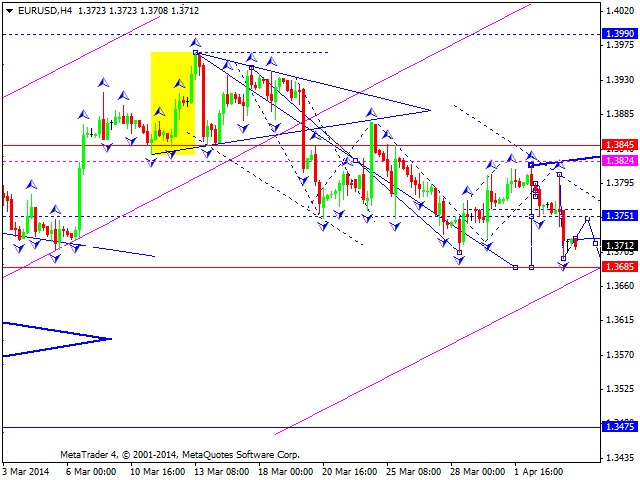 